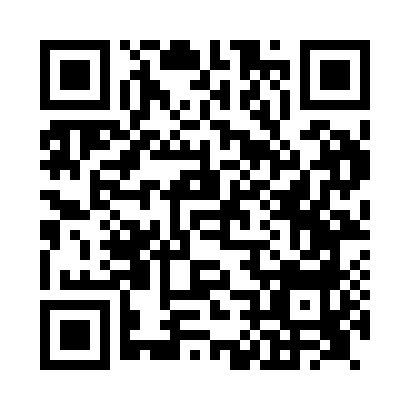 Prayer times for Amersham, Buckinghamshire, UKWed 1 May 2024 - Fri 31 May 2024High Latitude Method: Angle Based RulePrayer Calculation Method: Islamic Society of North AmericaAsar Calculation Method: HanafiPrayer times provided by https://www.salahtimes.comDateDayFajrSunriseDhuhrAsrMaghribIsha1Wed3:365:331:006:078:2710:252Thu3:335:3112:596:088:2910:283Fri3:305:2912:596:098:3010:304Sat3:275:2712:596:108:3210:335Sun3:245:2612:596:118:3310:366Mon3:215:2412:596:128:3510:397Tue3:185:2212:596:138:3710:428Wed3:155:2012:596:148:3810:449Thu3:125:1912:596:158:4010:4710Fri3:095:1712:596:168:4110:5011Sat3:075:1512:596:178:4310:5112Sun3:075:1412:596:188:4510:5213Mon3:065:1212:596:198:4610:5314Tue3:055:1112:596:198:4810:5315Wed3:045:0912:596:208:4910:5416Thu3:045:0812:596:218:5110:5517Fri3:035:0612:596:228:5210:5618Sat3:025:0512:596:238:5410:5619Sun3:015:0412:596:248:5510:5720Mon3:015:0212:596:258:5610:5821Tue3:005:0112:596:258:5810:5922Wed3:005:0012:596:268:5910:5923Thu2:594:5912:596:279:0111:0024Fri2:594:5712:596:289:0211:0125Sat2:584:5612:596:299:0311:0126Sun2:584:551:006:299:0411:0227Mon2:574:541:006:309:0611:0328Tue2:574:531:006:319:0711:0429Wed2:564:521:006:329:0811:0430Thu2:564:511:006:329:0911:0531Fri2:564:511:006:339:1011:05